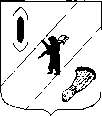 АДМИНИСТРАЦИЯ  ГАВРИЛОВ-ЯМСКОГОМУНИЦИПАЛЬНОГО  РАЙОНАПОСТАНОВЛЕНИЕ05.12.2018 № 1408О признании утратившим силупостановления Администрации муниципального района от 14.07.2011 № 1021 В соответствии с Земельным кодексом Российской Федерации, Федеральным законом от 27.07.2010 № 210-ФЗ «Об организации предоставления государственных и муниципальных услуг», Федеральным законом от 06.10.2003 № 131-Ф3 «Об общих принципах организации местного самоуправления в Российской Федерации», статьей 26 Устава Гаврилов-Ямского муниципального района Ярославской областиАДМИНИСТРАЦИЯ  МУНИЦИПАЛЬНОГО  РАЙОНА  ПОСТАНОВЛЯЕТ:Признать утратившим силу постановление Администрации Гаврилов-Ямского муниципального района от 14.07.2011 № 1021 «Об утверждении Порядка бесплатного предоставления в Гаврилов-Ямском муниципальном районе в собственность граждан земельных участков, находящихся в государственной или муниципальной собственности Гаврилов-Ямского муниципального района, для индивидуального жилищного строительства».2. Контроль за исполнением настоящего постановления возложить на  заместителя Главы Администрации Гаврилов-Ямского муниципального района Таганова В.Н.3. Опубликовать постановление в районной газете «Гаврилов-Ямский вестник» и разместить его на официальном сайте Администрации Гаврилов-Ямского муниципального района в информационно-телекоммуникационной сети Интернет.4. Постановление вступает в силу с момента официального опубликования.И.о. Главы Администрации муниципального района –первый заместитель Главы Администрации муниципального района                                                             А.А.Забаев    